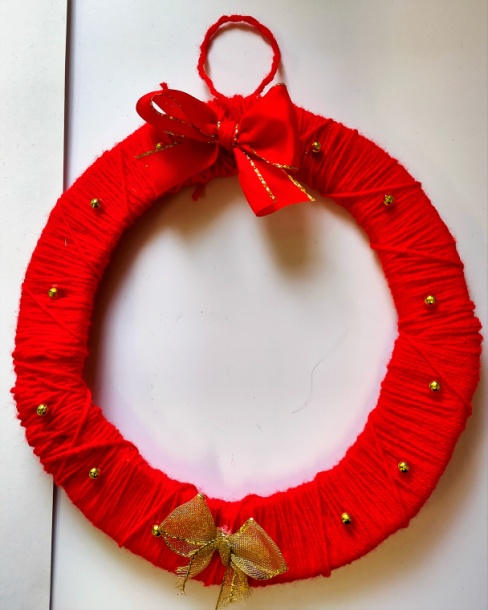 Co budeme potřebovat: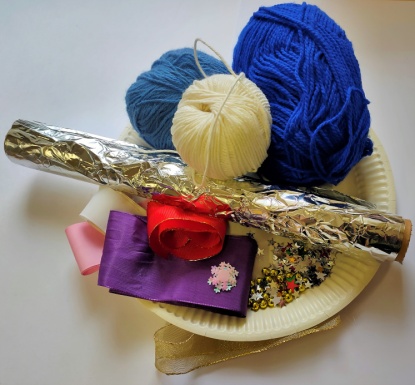 Papírový tácek - kulatýnůžkylepidlo (ideálně tekuté)vlnu – libovolných barevalobal a věci na ozdobení: třpytky,                drobné kuličky, ozdoby, vločky apd.Postup:1.) Z papírového tácku vystřihneme vnitřní část, aby nám vznikl pouze kruh. 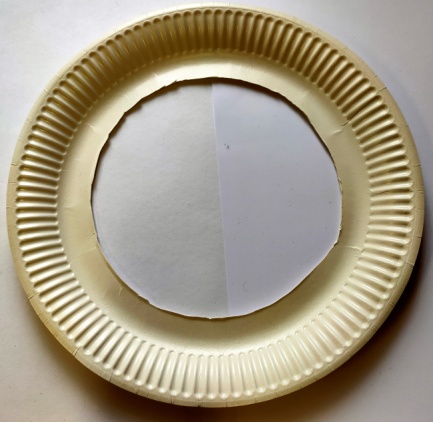 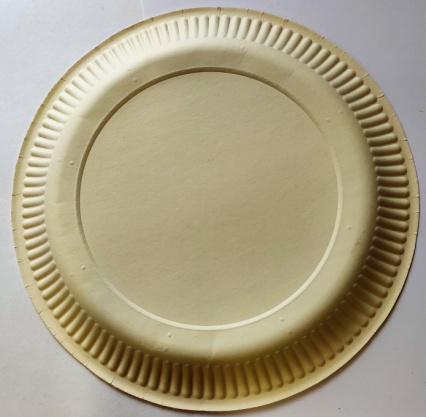 2.) Vezmeme si vlnu (jednu barvu nebo je možné kombinovat jich i více – dle fantazie). Přilepíme její konec na zadní část tácků, a pak obmotáme celý obvod tácku. 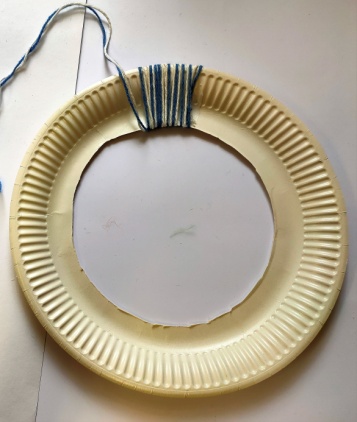 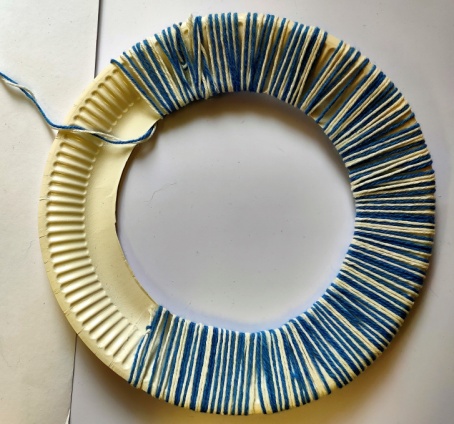 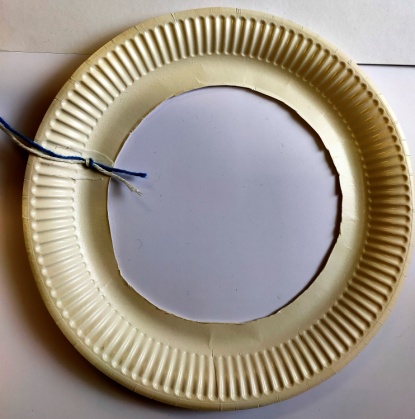 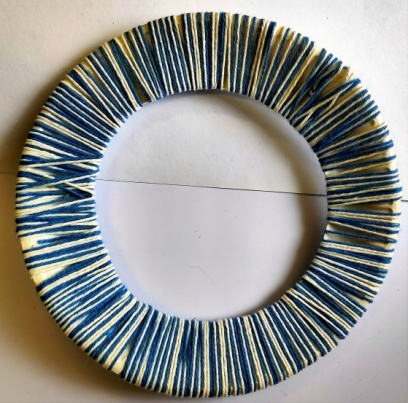 3.)Jakmile máme obvod řádně obmotaný, musíme připevnit /uvázat očko na zavěšení. Buď můžeme použít stejnou vlnou, kterou jsme tácek obmotávali nebo v jinou v odlišné barvě a obvázat ji jako tkaničku ledabyle okolo a na konci uvázat očko na zavěšení. 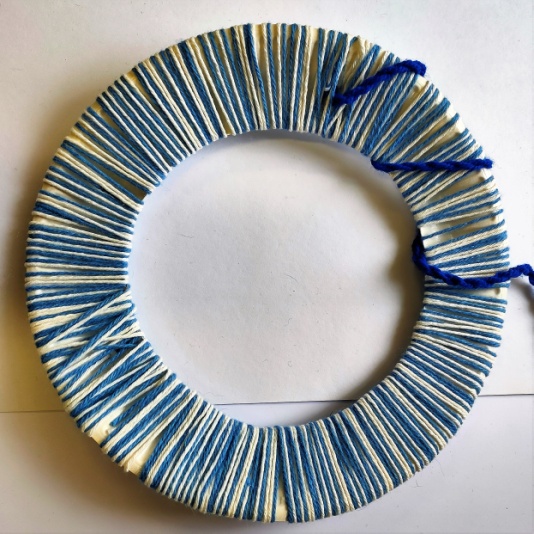 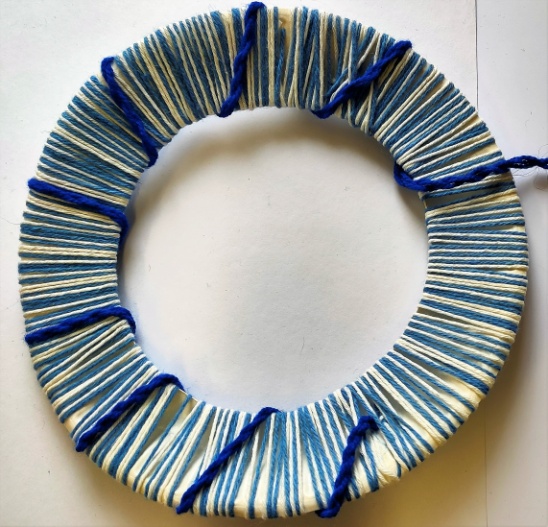 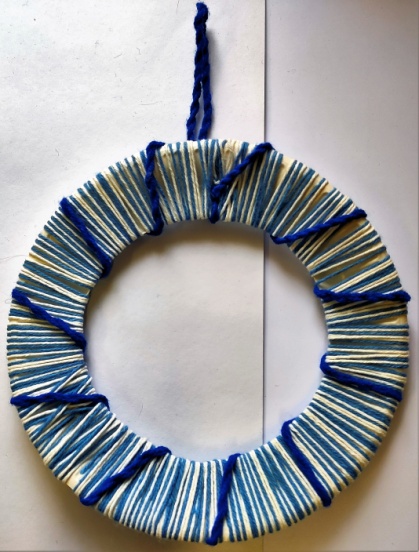 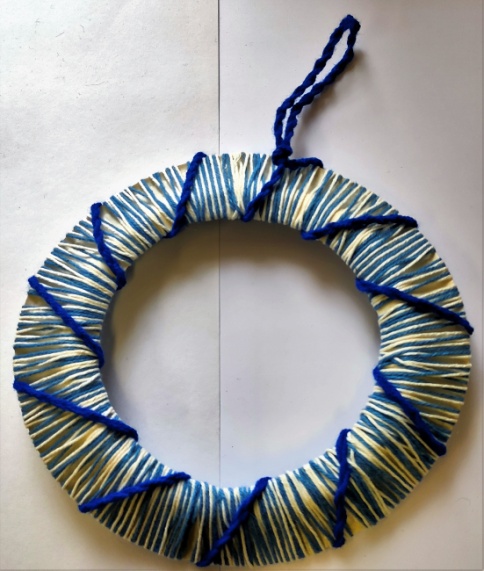 4.) Teď budeme věnec zdobit. Můžeme k tomu využít mašle, perličky, z alobalu vystřižené hvězdičky, kolečka, kuličky či jiné dekorační nebo vlastnoručně vyrobené prvky. Vše pořádně přilepíme, aby nám to na věnečku hezky drželo. 																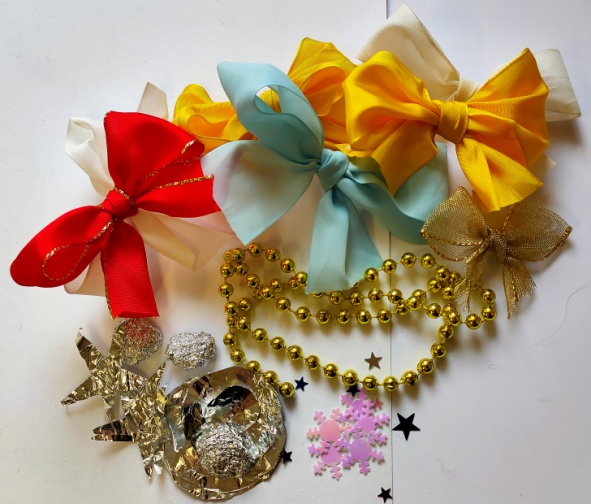 5.) A máme hotovo, teď už jen zbývá vymyslet, kam věnec zavěsíme 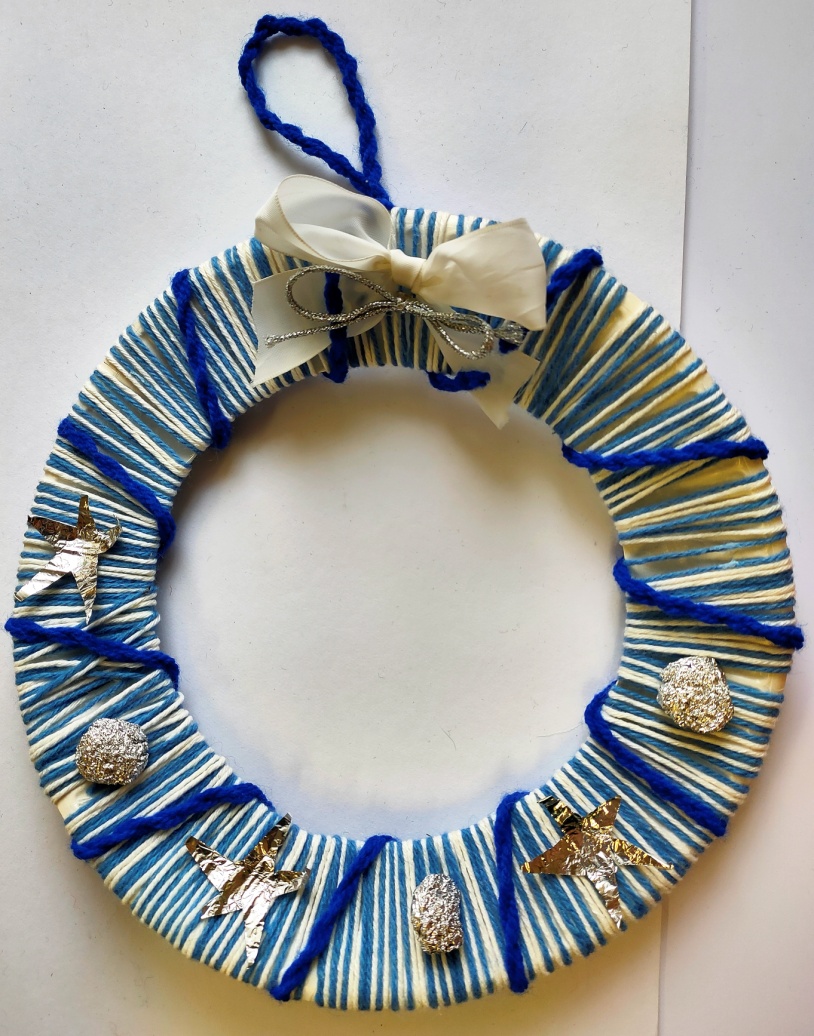 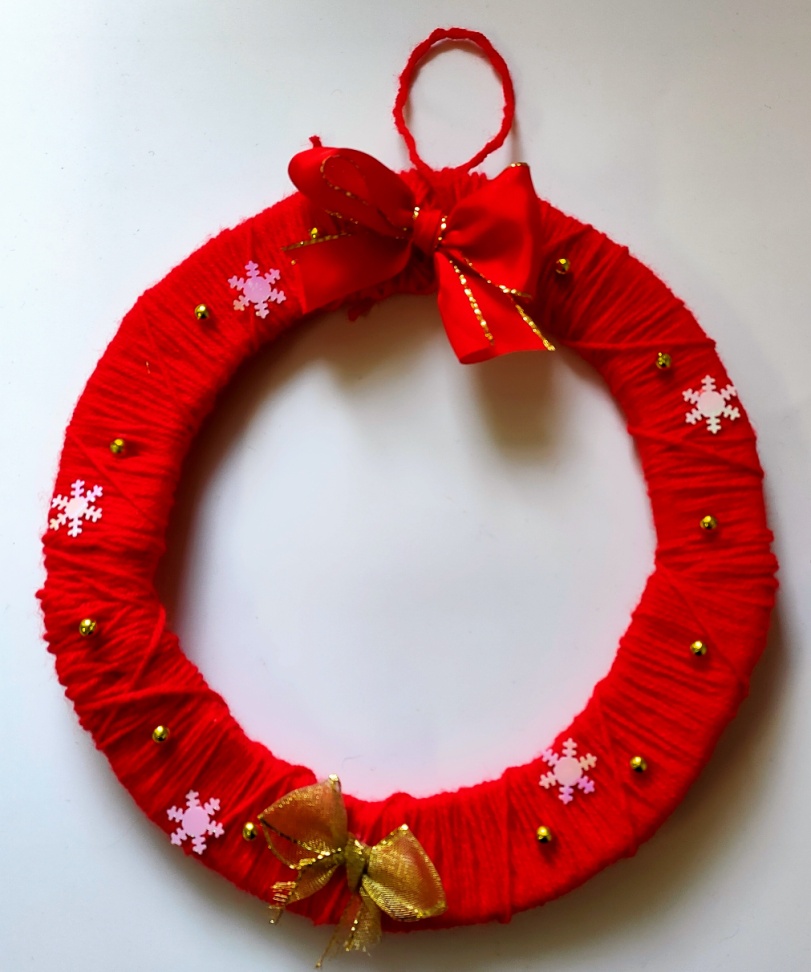 